CONTENT STANDARD FOR YEAR ONE#MEMERLUKAN RPH LENGKAP UNTUK SETAHUN DAN BORANG TRANSIT PBD?#RPH2024/2025 coming soon on FEB 2024.Sila order melalui website (Autosent by EMAIL): https://rphsekolahrendah.com   @ PM: 017- 4991 336 (WhatsApp link: https://wa.me/60174991336 )Rozayus Whatsapp Channel (INFO DISKAUN): https://whatsapp.com/channel/0029VaBMmMlICVfgCkJq7x3nTELEGRAM (FREE RPT & DSKP): https://telegram.me/RPTDSKPSekolahRendahFB Group (FREE RPT): https://www.facebook.com/groups/freerpt/FB Page (Contoh RPH): https://www.facebook.com/RozaYusAcademy/Instagram: https://www.instagram.com/rozayus.academy/ Tiktok: https://www.tiktok.com/@rphrozayus *UP: Diizinkan untuk share tanpa membuang maklumat yang disampaikan oleh Rozayus AcademyUNIT/WEEK/TOPICLISTENING SPEAKINGREADINGWRITINGLANGUAGE ARTSWEEK 1WEEK 2WEEK 3WEEK 4ThemeWorld of Self, Family and Friends & StoriesTRANSITION PROGRAMBased on the LINUS Book 1PHONICS LESSON1.1.1Recognise and reproduce with support a limited range of high frequency target language phonemes 3.1.1 Identify and recognise the shapes of the letters in the alphabet 3.1.2 Recognise and sound out with support beginning, medial and final sounds in a word 3.1.3 Blend phonemes (CVC, CCVC) 3.1.4 Segment phonemes (CVC, CCVC) 4.1.2 i) Form upper and lower case letters of regular size and shape ii) write letters and words in a straight line from left to right with regular spaces between words and spaces iii) copy letters and familiar high frequency words and phrases correctlyWEEK 5CUTI PERAYAAN – HARI RAYA AIDILFITRICUTI PERAYAAN – HARI RAYA AIDILFITRICUTI PERAYAAN – HARI RAYA AIDILFITRICUTI PERAYAAN – HARI RAYA AIDILFITRICUTI PERAYAAN – HARI RAYA AIDILFITRIUNIT/WEEK/TOPICLISTENING SPEAKINGREADINGWRITINGLANGUAGE ARTSWEEK 6WEEK 7(LP civic edu Apr)WEEK 8WEEK 9Introductory Unit Friends(LP 1-17)ThemeWorld of Self, Family and Friends1.2.2 Understand with support specific information and details of very simple phrases and sentences 1.2.3 Understand with a high degree of support very short simple narratives 1.2.4 Understand short basic supported classroom instructions 1.2.5 Understand short supported questions 2.1.1 Give very basic personal information using fixed phrases 2.1.4 Greet, say goodbye, and express thanks using suitable fixed phrases 2.1.5 Name or describe objects using suitable words from word sets 2.3.1 Introduce self to an audience using fixed phrases 3.1.1 Identify and recognise the shapes of the letters in the alphabet 3.1.2 Recognise and sound out with support beginning, medial and final sounds in a word 3.1.3 Blend phonemes (CVC, CCVC) 3.2.2 Understand specific information and details of very simple phrases and sentences 3.3.1 Read and enjoy simple print and digital games at word level 4.1.2 i) Form upper and lower case letters of regular size and shape** **preliterate pupils only ii) write letters and words in a straight line from left to right with regular spaces between words and spaces* *all pupils iii) copy letters and familiar high frequency words and phrases correctly* *all pupils 4.2.1 Give very basic personal information using fixed phrases 4.3.1 Use capital letters appropriately in personal and place names 5.1.1 Demonstrate appreciation through non-verbal responses to: simple chants and raps ii) simple rhymes iii) simple action songs 5.1.2 Say the words in simple texts, and sing simple songs with intelligible pronunciation, rhythm and intonation simple chants and raps ii) simple rhymes iii) simple action songs UNIT/WEEK/TOPICLISTENING SPEAKINGREADINGWRITINGLANGUAGE ARTSWEEK 10WEEK 11*CUTI PENGGAL 1WEEK 12Unit 1At SchoolTheme World of Self, Family and Friends1.1.1 Recognise and reproduce with support a limited range of high frequency target language phonemes 1.2.1 Understand with support the main idea of very simple phrases and sentences 1.2.2 Understand with support specific information and details of very simple phrases and sentences 1.2.3 Understand with a high degree of support very short simple narratives 1.2.4 Understand short basic supported classroom instructions 1.2.5 Understand short supported questions 1.3.1 Predict words they will hear by using knowledge of a topic 2.1.1 Give very basic personal information using fixed phrases 2.1.4 Greet, say goodbye, and express thanks using suitable fixed phrases 2.1.5 Name or describe objects using suitable words from word sets 2.2.2 Ask for attention or help from a teacher or classmate using one word or a fixed phrase 3.1.2 Recognise and sound out with support beginning, medial and final sounds in a word 3.1.3 Blend phonemes (CVC, CCVC) 3.2.1 Understand the main idea of very simple phrases and sentences 4.3.2 Spell familiar high frequency words accurately 4.2.2 Greet, say goodbye, and express thanks using suitable fixed phrases 4.2.4 Name or describe objects using suitable words from word sets 5.1.2 Say the words in simple texts, and sing simple songs with intelligible pronunciation, rhythm and intonation i) simple chants and raps ii) simple rhymes iii) simple action songs 5.2.1 Name people, things or places of interest in illustrations accompanying texts 5.3.1 Respond imaginatively and intelligibly through creating simple art and craft products CUTI PENGGAL 1, SESI 2024/2025KUMPULAN A: 24.05.2024 - 02.06.2024, KUMPULAN B: 25.05.2024 - 02.06.2024CUTI PENGGAL 1, SESI 2024/2025KUMPULAN A: 24.05.2024 - 02.06.2024, KUMPULAN B: 25.05.2024 - 02.06.2024CUTI PENGGAL 1, SESI 2024/2025KUMPULAN A: 24.05.2024 - 02.06.2024, KUMPULAN B: 25.05.2024 - 02.06.2024CUTI PENGGAL 1, SESI 2024/2025KUMPULAN A: 24.05.2024 - 02.06.2024, KUMPULAN B: 25.05.2024 - 02.06.2024CUTI PENGGAL 1, SESI 2024/2025KUMPULAN A: 24.05.2024 - 02.06.2024, KUMPULAN B: 25.05.2024 - 02.06.2024CUTI PENGGAL 1, SESI 2024/2025KUMPULAN A: 24.05.2024 - 02.06.2024, KUMPULAN B: 25.05.2024 - 02.06.2024UNIT/WEEK/TOPICLISTENINGSPEAKINGREADINGWRITINGLANGUAGE ARTSWEEK 13WEEK 14WEEK 15(LP civic edu Jun)(L18-47)ThemeWorld of Self, Family and FriendsEE: Language, Creativity and Innovation, Values (politeness/saying please), Science and technology 1.2.2 Understand with support specific information and details of very simple phrases and sentences 1.2.4 Understand short basic supported classroom instructions 1.2.5 Understand short supported questions 2.1.1 Give very basic personal information using fixed phrases 2.1.2 Find out about very basic personal information using fixed phrases 2.1.4 Greet, say goodbye, and express thanks using suitable fixed phrases 2.1.5 Name or describe objects using suitable words from word sets 2.2.2 Ask for attention or help from a teacher or classmate using one word or a fixed phrase 3.1.2 Recognise and sound out with support beginning, medial and final sounds in a word 3.1.3 Blend phonemes (CVC, CCVC) 3.1.4 Segment phonemes (CVC, CCVC) 3.2.1 Understand the main idea of very simple phrases and sentences 3.2.2 Understand specific information and details of very simple phrases and sentences 3.2.4 Use with support a simple picture dictionary to find, list and categorise words from Year 1 topics and themes 4.2.2 Greet, say goodbye, and express thanks using suitable fixed phrases 4.2.4 Name or describe objects using suitable words from word sets 4.2.5 Connect words and proper names using ‘and’4.3.1 Use capital letters appropriately in personal and place names 4.3.2 Spell familiar high frequency words accurately 5.1.1 Demonstrate appreciation through non-verbal responses to: i) simple chants and raps ii) simple rhymes iii) simple action songs 5.1.2 Say the words in simple texts, and sing simple songs with intelligible pronunciation, rhythm and intonation. i) simple chants and raps ii) simple rhymes iii) simple action songs 5.3.1 Respond imaginatively and intelligibly through creating simple art and craft products UNIT/WEEK/TOPICLISTENING SPEAKINGREADINGWRITINGLANGUAGE ARTSWEEK 16WEEK 17WEEK 18WEEK 19(LP civic edu July)WEEK 20WEEK 21WEEK 22Unit 2Let’s Play!Theme World of Stories(LP 48-78)1.1.1 Recognise and reproduce with support a limited range of high frequency target language phonemes1.2.1 Understand with support the main idea of very simple phrases and sentences 1.2.2 Understand with support specific information and details of very simple phrases and sentences1.2.3 Understand with a high degree of support very short simple narratives 1.2.4 Understand short basic supported classroom instructions 1.2.5 Understand short supported questions 1.3.1 Predict words they will hear by using knowledge of a topic2.1.1 Give very basic personal information using fixed phrases 2.1.2 Find out about very basic personal information using fixed phrases 2.1.3 Express basic  likes and dislikes 2.1.5 Name or describe objects using suitable words from word sets 2.2.2 Ask for attention or help from a teacher or classmate using one word or a fixed phrase2.3.1 Introduce self to an audience using fixed phrases 3.1.1 identify and recognise the shapes of the letters in the alphabet 3.1.2 Recognise and sound out with support beginning, medial and final sounds in a word 3.1.3 Blend phonemes (CVC, CCVC) 3.1.4 Segment phonemes (CVC, CCVC) 3.2.1 Understand the main idea of very simple phrases and sentences 3.2.2 Understand specific information and details of very simple phrases and sentences 3.2.3 i) Use visuals on the page to help understand a word of phrase 3.3.1 Read and enjoy simple print and digital games at word level4.2.1 Give very basic personal information using fixed phrases 4.2.3 Express basic likes and dislikes 4.2.4 Name or describe objects using suitable words from word sets 4.3.1 Use capital letters appropriately in personal and place names 4.3.2 Spell familiar high frequency words accurately 4.3.3 Plan and write words and phrases5.1.1 Demonstrate appreciation through non-verbal responses to i) simple chants and raps ii) simple rhymes iii) simple action songs5.2.1 Name people, things or places of interest in illustrations accompanying texts 5.3.1 Respond imaginatively and intelligibly through creating simple art and craft productsUNIT/WEEK/TOPICLISTENING SPEAKINGREADINGWRITINGLANGUAGE ARTSWEEK 23WEEK 24(LP civic edu Aug)WEEK 25WEEK 26Unit 3Pet ShowTheme World of knowledge1.1.1 Recognise and reproduce with support a limited range of high frequency target language phonemes 1.2.1 Understand with support the main idea of very simple phrases and sentences1.2.2 Understand with support specific information and details of very simple phrases and sentences  1.2.3 Understand with a high degree of support very short simple narratives1.2.4 Understand short basic supported classroom instructions 1.2.5 Understand short supported questions 1.3.1 Predict words they will hear by using knowledge of a topic2.1.2 Find out about very basic personal information using fixed phrases 2.1.3 Express basic likes and dislikes 2.1.5 Name or describe objects using suitable words from word sets 3.1.3 Blend phonemes (CVC, CCVC) 3.1.4 Segment phonemes (CVC, CCVC) 3.2.2 Understand specific information and details of very simple phrases and sentences 3.3.1 Read and enjoy simple print and digital games at word level 4.2.3 Express basic likes and dislikes 4.2.4 Name or describe objects using suitable words from word sets 4.2.5 Connect words and proper names using ‘and’ 4.3.1 Use capital letters appropriately in personal and place names 4.3.2 Spell familiar high frequency words accurately 4.3.3 Plan and write words and phrases 5.1.1 Demonstrate appreciation through non-verbal responses to i) simple chants and raps ii) simple rhymes iii) simple action songs 5.1.2 Say the words in simple texts, and sing simple songs with intelligible pronunciation, rhythm and intonation i) simple chants and raps ii) simple rhymes iii) simple action songs 5.3.1 Respond imaginatively and intelligibly through creating simple art and craft products CUTI PENGGAL 2, SESI 2024/2025KUMPULAN A: 13.09.2024 - 21.09.2024, KUMPULAN B: 14.09.2024 - 22.09.2024CUTI PENGGAL 2, SESI 2024/2025KUMPULAN A: 13.09.2024 - 21.09.2024, KUMPULAN B: 14.09.2024 - 22.09.2024CUTI PENGGAL 2, SESI 2024/2025KUMPULAN A: 13.09.2024 - 21.09.2024, KUMPULAN B: 14.09.2024 - 22.09.2024CUTI PENGGAL 2, SESI 2024/2025KUMPULAN A: 13.09.2024 - 21.09.2024, KUMPULAN B: 14.09.2024 - 22.09.2024CUTI PENGGAL 2, SESI 2024/2025KUMPULAN A: 13.09.2024 - 21.09.2024, KUMPULAN B: 14.09.2024 - 22.09.2024CUTI PENGGAL 2, SESI 2024/2025KUMPULAN A: 13.09.2024 - 21.09.2024, KUMPULAN B: 14.09.2024 - 22.09.2024UNIT/WEEK/TOPICLISTENINGSPEAKINGREADINGWRITINGLANGUAGE ARTSWEEK 27(LP civic edu Sept)WEEK 28WEEK 29WEEK 30Unit 3Pet ShowTheme World of knowledge1.1.1 Recognise and reproduce with support a limited range of high frequency target language phonemes 1.2.2 Understand with support specific information and details of very simple phrases and sentences 1.2.3 Understand with a high degree of support very short simple narratives 1.2.4 Understand short basic supported classroom instructions 1.2.5 Understand short supported questions 2.1.2 Find out about very basic personal information using fixed phrases 2.1.5 Name or describe objects using suitable words from word sets 2.2.2 Ask for attention or help from a teacher or classmate using one word or a fixed phrase 3.1.3 Blend phonemes (CVC, CCVC) 3.2.2 Understand specific information and details of very simple phrases and sentences 3.2.3 i) Use visuals on the page to help understand a word or phrase ii) Identify and remember high frequency sound and letter patterns 3.2.4 Use with support a simple picture dictionary to find, list and categorise words from Year 1 topics and themes 4.2.1 Give very basic personal information using fixed phrases 4.2.3 Express basic likes and dislikes 4.2.5 Connect words and proper names using ‘and’ 4.3.2 Spell familiar high frequency words accurately 4.3.3 Plan and write words and phrases 5.1.2 Say the words in simple texts, and sing simple songs with intelligible pronunciation, rhythm and intonation i) simple chants and raps ii) simple rhymes iii) simple action songs 5.3.1 Respond imaginatively and intelligibly through creating simple art and craft products UNIT/WEEK/TOPICLISTENING SPEAKINGREADINGWRITINGLANGUAGE ARTSWEEK 31WEEK 32(LP civic edu Oct)WEEK 33WEEK 34WEEK 35WEEK 36(LP civic edu Nov)WEEK 37Unit 4Lunchtime Theme World of knowledge1.1.1 Recognise and reproduce with support a limited range of high frequency target language phonemes 1.2.1 Understand with support the main idea of very simple phrases and sentences 1.2.2 Understand with support specific information and details of very simple phrases and sentences1.2.3 Understand with a high degree of support very short simple narratives 1.2.4 Understand short basic supported classroom instructions  1.2.5 Understand short supported questions 1.3.1 Predict words they will hear by using knowledge of a topic 2.1.1 Give very basic personal information using fixed phrases 2.1.2 Find out about very basic personal information using fixed phrases 2.1.4 Greet, say goodbye, and express thanks using suitable fixed phrases 2.1.5 Name or describe objects using suitable words from word sets 3.1.3 Blend phonemes (CVC, CCVC) 3.2.1 Understand the main idea of very simple phrases and sentences 3.2.2 Understand specific information and details of very simple phrases and sentences 3.2.3 i) Use visuals on the page to help understand a word or phrase ii) Identify and remember high frequency sound and letter patterns 4.3.2 Spell familiar high frequency words accurately 4.3.3 Plan and write words and phrases 5.1.1 Demonstrate appreciation through non-verbal responses to i) simple chants and raps ii) simple rhymes iii) simple action songs 5.2.1 Name people, things or places of interest in illustrations accompanying texts UNIT/WEEK/TOPICLISTENINGSPEAKINGREADINGWRITINGLANGUAGE ARTSWEEK 38-39Revision of all Year 1 topics Theme Revision of Year 1 themes: World of Self, Family and Friends, World of Stories, World of Knowledge 1.2.2 Understand with support specific information and details of very simple phrases and sentences 1.2.5 Understand short supported questions 2.1.1 Give very basic personal information using fixed phrases 2.1.2 Find out about very basic personal information using fixed phrases 2.1.5 Name or describe objects using suitable words from word sets 2.3.1 Introduce self to an audience using fixed phrases 3.2.2 Understand specific information and details of very simple phrases and sentences 3.2.3 i) Use visuals on the page to help understand a word or phrase ii) Identify and remember high frequency sound and letter patterns 3.3.1 Read and enjoy simple print and digital games at word level 4.2.5 Connect words and proper names using ‘and’ 4.3.2 Spell familiar high frequency words accurately 5.3.1 Respond imaginatively and intelligibly through creating simple art and craft products CUTI PENGGAL 3, SESI 2024/2025KUMPULAN A: 20.12.2024 -28.12.2024, KUMPULAN B: 21.12.2024 -29.12.2024CUTI PENGGAL 3, SESI 2024/2025KUMPULAN A: 20.12.2024 -28.12.2024, KUMPULAN B: 21.12.2024 -29.12.2024CUTI PENGGAL 3, SESI 2024/2025KUMPULAN A: 20.12.2024 -28.12.2024, KUMPULAN B: 21.12.2024 -29.12.2024CUTI PENGGAL 3, SESI 2024/2025KUMPULAN A: 20.12.2024 -28.12.2024, KUMPULAN B: 21.12.2024 -29.12.2024CUTI PENGGAL 3, SESI 2024/2025KUMPULAN A: 20.12.2024 -28.12.2024, KUMPULAN B: 21.12.2024 -29.12.2024CUTI PENGGAL 3, SESI 2024/2025KUMPULAN A: 20.12.2024 -28.12.2024, KUMPULAN B: 21.12.2024 -29.12.2024WEEK 40PENTAKSIRAN AKHIR TAHUNPENTAKSIRAN AKHIR TAHUNPENTAKSIRAN AKHIR TAHUNPENTAKSIRAN AKHIR TAHUNPENTAKSIRAN AKHIR TAHUNWEEK 41-42PENGURUSAN AKHIR TAHUNPENGURUSAN AKHIR TAHUNPENGURUSAN AKHIR TAHUNPENGURUSAN AKHIR TAHUNPENGURUSAN AKHIR TAHUNCUTI AKHIR PERSEKOLAHAN SESI 2024/2025 KUMPULAN A: 17.01.2025 - 15.02.2025, KUMPULAN B: 18.01.2025 - 16.02.2025CUTI AKHIR PERSEKOLAHAN SESI 2024/2025 KUMPULAN A: 17.01.2025 - 15.02.2025, KUMPULAN B: 18.01.2025 - 16.02.2025CUTI AKHIR PERSEKOLAHAN SESI 2024/2025 KUMPULAN A: 17.01.2025 - 15.02.2025, KUMPULAN B: 18.01.2025 - 16.02.2025CUTI AKHIR PERSEKOLAHAN SESI 2024/2025 KUMPULAN A: 17.01.2025 - 15.02.2025, KUMPULAN B: 18.01.2025 - 16.02.2025CUTI AKHIR PERSEKOLAHAN SESI 2024/2025 KUMPULAN A: 17.01.2025 - 15.02.2025, KUMPULAN B: 18.01.2025 - 16.02.2025CUTI AKHIR PERSEKOLAHAN SESI 2024/2025 KUMPULAN A: 17.01.2025 - 15.02.2025, KUMPULAN B: 18.01.2025 - 16.02.2025LISTENINGSPEAKINGREADINGWRITINGLANGUAGE ART1.1 Recognise and reproduce target language sounds 2.1 Communicate simple information intelligibly 3.1 Recognise words in linear and non-linear texts by using knowledge of sounds of letters 4.1 Form letters and words in neat legible print using cursive writing 5.1 Enjoy and appreciate rhymes, poems and songs 1.2 Understand meaning in a variety of familiar contexts 2.2 Use appropriate communication strategies 3.2 Understand a variety of linear and non-linear print and digital texts by using appropriate reading strategies 4.2 Communicate basic information intelligibly for a range of purposes in print and digital media 5.2 Express personal responses to literary texts 1.3 Use appropriate listening strategies in a variety of contexts 2.3 Communicate appropriately to a small or large group 3.3 Read independently for information and enjoyment 4.3 Communicate with appropriate language form and style for a range of purposes in print and digital media 5.3 Express an imaginative response to literary texts 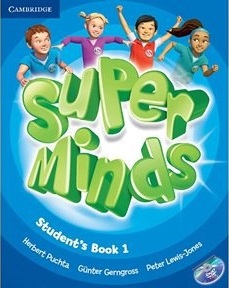 